【解锁厦门】厦门鼓浪屿、云上厦门、曾厝垵双动品质三日游（0自费0购物）行程单旅游咨询：13957576756   85200055行程安排费用说明其他说明产品编号155595出发地全国联运目的地行程天数3去程交通无返程交通无参考航班无无无无无产品亮点无无无无无行程详情集合地及集合时间： 绍兴北站。绍兴东站/上虞南站。诸暨站。嵊州北站。嵊州新昌站。时间待定。出发交通：动车二等座 绍兴北-厦门北 参考车次： D3111 （07:51-14:19）其他车次  返程交通：动车二等座 厦门北-绍兴北 参考车次：D3108 （14:39-21:15）或其他车次价格(绍兴地区)： 成人门市： 1880元/人　  儿童门市 ：680 元/人预计收客总人数：30   现收客人数：2  可预订人数28  备　　注：★2人起发，目的地散拼！★若全程升级携程四钻酒店需另加120元/人，升级携程五钻酒店需另加260元/人。本线路创建日期：2024-03-11 上架日期：2024-03-12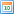  第1天   住宿：厦门   用餐：无各集散地-厦门 第2天   住宿：厦门   用餐：早/中（港式茶点） 第3天   住宿：无   用餐：早中（海鲜餐）厦门-各集散地费用包含详见行程详见行程详见行程费用不包含详见行程详见行程详见行程温馨提示详见行程